Hong Kong Exchanges and Clearing Limited and The Stock Exchange of Hong Kong Limited take no responsibility for the contents of this announcement, make no representation as to its accuracy or completeness and expressly disclaim any liability whatsoever for any loss howsoever arising from or in reliance upon the whole or any part of the contents of this announcement.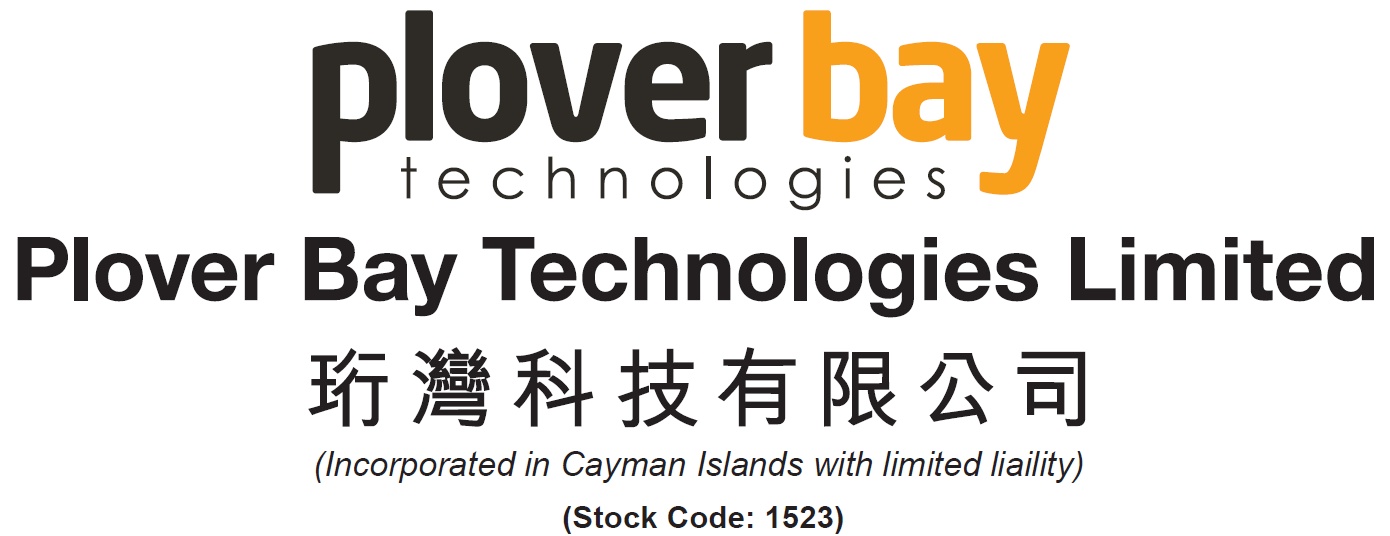 (Incorporated in the Cayman Islands with limited liability)Stock code: 1523CHANGE OF NAME OF PRINCIPAL SHARE REGISTRAR AND TRANSFER OFFICE IN THE CAYMAN ISLANDSThe board of directors (the “Board”) of Plover Bay Technologies Limited (the “Company”) hereby announces that the name of the Company’s principal share registrar and transfer office in the Cayman Islands has been changed from “Estera Trust (Cayman) Limited” to “Ocorian Trust (Cayman) Limited” with effect from 6 April 2020.The address of the Company’s principal share registrar and transfer office in the Cayman Islands remains to be Clifton House, 75 Fort Street, P.O. Box 1350, Grand Cayman, KY1-1108, the Cayman Islands.									By Order of the Board								     Plover Bay Technologies Limited									 Chan Wing Hong Alex								       Chairman and executive DirectorHong Kong, 23 April 2020As at the date of this announcement, the executive Directors are Mr. Chan Wing Hong Alex, Mr. Chau Kit Wai, Mr. Yip Kai Kut Kenneth, Mr. Chong Ming Pui and Mr. Yeung Yu; the independent non-executive Directors are Dr. Yu Kin Tim, Mr. Ho Chi Lam and Mr. Wan Sze Chung.